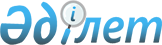 О стоимости разовых талонов
					
			Утративший силу
			
			
		
					Решение Уланского районного маслихата Восточно-Казахстанской области от 30 сентября 2011 года N 269. Зарегистрировано управлением юстиции Уланского района Департамента юстиции Восточно-Казахстанской области 04 ноября 2011 года за N 5-17-153. Утратило силу - решением Уланского районного маслихата  от 20 декабря 2012 года N 88

      Сноска. Утратило силу - решением Уланского районного маслихата от 20.12.2012 N 88.      На основании пункта 2 статьи 6 Закона Республики Казахстан от 23 января 2001 года «О местном государственном управлении и самоуправлении в Республике Казахстан» и пункта 6 статьи 36 Закона Республики Казахстан от 10 декабря 2008 года «О введении в действие Кодекса Республики Казахстан «О налогах и других обязательных платежах в бюджет» (Налоговый кодекс)» Уланский районный маслихат РЕШИЛ:



      1. Утвердить стоимость разовых талонов для предпринимательской деятельности, носящей эпизодический характер, согласно приложению 1 к настоящему решению.



      2. Утвердить стоимость разовых талонов при реализации товаров, выполнении работ, оказании услуг на рынках, за исключением реализации в киосках, стационарных помещениях (изолированных блоках) на территории рынка, согласно приложению 2 к настоящему решению.



      3. Признать утратившим силу решение Уланского районного маслихата от 22 октября 2009 года № 147 (зарегистрировано в Реестре государственной регистрации нормативных правовых актов за № 5-17-115 от 23 ноября 2009 года, опубликовано в газете «Уланские зори» от 4 декабря 2009 года № 56) «О стоимости разовых талонов».



      4. Настоящее решение вводится в действие по истечении десяти календарных дней после дня его первого официального опубликования.      Председатель сессии                        К. Молкубаева

       Секретарь районного маслихата              Д. Турсунбаев

Приложение № 1

к решению Уланского

районного маслихата

от 30 сентября 2011 года № 269 Стоимость разовых талонов для предпринимательской деятельности,

носящей эпизодический характер

Приложение № 2

к решению Уланского

районного маслихата

от 30 сентября 2011 года № 269 Стоимость разовых талонов при реализации товаров, выполнении

работ, оказании услуг на рынках, за исключением реализации в

киосках, стационарных помещениях (изолированных блоках) на

территории рынка
					© 2012. РГП на ПХВ «Институт законодательства и правовой информации Республики Казахстан» Министерства юстиции Республики Казахстан
				№ п/пВиды предпринимательской деятельности, носящей эпизодический характер (за исключением деятельности, осуществляемой в стационарных помещениях)Стоимость

разового талона на

один день, тенге1Реализация газет и журналов70 тенге2Реализация семян, а также посадочного материала (саженцы, рассада)100 тенге3Реализация бахчевых культур с рук250 тенге4Реализация живых цветов, выращенных на дачных и придомовых участках70 тенге5Реализация кормов для животных и птиц100 тенге6Реализация веников, метел150 тенге7Реализация лесных ягод150 тенге8Реализация меда250 тенге9Реализация грибов150 тенге10Реализация рыбы350 тенге11Услуги владельцев личных тракторов по обработке земельных участков500 тенге12Выпас домашних животных и птиц200 тенге13Реализация продуктов подсобного сельского хозяйства, в том числе:крупного рогатого скота350 тенгелошадей500 тенгеовец100 тенгеягнят70 тенгесвиней100 тенгекумыс200 тенгемолоко, сметана, творог150 тенгеяйца150 тенге14Реализация продуктов садоводства, огородничества и дачных участков (овощи, фрукты, консервированные овощи и фрукты, варенье), в том числе:с рук100 тенгес легкового автомобиля1000 тенгес грузового автомобиля, в том числе:с грузом до 4 тонн1800 тенгес грузом от 4 до 10 тонн2500 тенгес грузом свыше 10 тонн3500 тенге№ п/пВиды и условия осуществления деятельностиСтоимость разового талона на один день, тенге1Продажа продуктов питания (кроме продуктов подсобного сельского хозяйства), в том числе:с прилавка50 тенге с 1 кв. метрав палатке30 тенге с 1 кв. метрас рук50 тенгес легкового автомобиля1000 тенгес грузового автомобиля, в том числе:с грузом до 4 тонн1800 тенгес грузом от 4 до 10 тонн2500 тенгес грузом свыше 10 тонн3500 тенге2Продажа промышленных товаров, в том числе:с прилавка50 тенге с 1 кв. метрас рук50 тенгес легкового автомобиля950 тенгес грузового автомобиля1800 тенге3Продажа продуктов подсобного сельского хозяйства, в том числе:крупного рогатого скота350 тенгелошадей500 тенгеовец100 тенгеягнят70 тенгесвиней100 тенгекумыс200 тенгемолоко, сметана, творог150 тенгеяйца150 тенге